Извещение о проведении 19.02.2024 года аукциона в электронной форме на право заключения договора аренды земельного участка на электронной торговой площадке https://torgi.gov.ru, https://www.roseltorg.ru/ в информационно-телекоммуникационной сети «Интернет»Организатор аукциона: Комитет имущественных и земельных отношений администрации городского округа Кинешма, адрес: 155800 Ивановская область, г. Кинешма,            ул. им. Фрунзе, д.4,  телефон: 8 (49331), 5-71-95, 5-58-16, e-mail: kizo-admkin@ivreg.ru.Оператор электронной площадки – АО «Единая электронная торговая площадка». Юридический адрес Оператора: 115114, г. Москва, ул. Кожевническая, д. 14, стр. 5.Электронная площадка для проведения аукциона: АО «Единая электронная торговая площадка» (https://torgi.gov.ru, https://www.roseltorg.ru) (далее – электронная площадка).Решение о проведении аукциона: постановление администрации городского округа Кинешма «О проведении аукциона на право заключения договора аренды земельного участка» от 10.01.2024 № 7-п.  Подготовка и проведение электронного аукциона осуществляется в порядке, установленном статьями 39.11, 39.12  Земельного кодекса Российской Федерации (далее – ЗК РФ), с учетом особенностей установленных статьей 39.13 ЗК РФ.Форма проведения аукциона: электронный аукцион.1. Лот № 1Предмет аукциона: право заключения договора аренды сроком на 10 (десять) лет земельного участка, государственная собственность на который не разграничена (государственная собственность):Местоположение: Ивановская область, г. Кинешма, ул. НаволокскаяПлощадь: 1310 +/- 13 кв.м.  Кадастровый номер: 37:25:010234:298         Описание границ: Земельный участок с кадастровым номером 37:25:010234:298, расположенный по адресу: Ивановская область, г.Кинешма, ул.Наволокская, находится на расстоянии 23 метров к востоку от среднеэтажного жилого дома № 1-б по ул.Наволокская в г.Кинешма, на расстоянии 53 метров к северо-востоку от среднеэтажного жилого дома № 3 по ул.Наволокская в г.Кинешма, с южной стороны граничит с земельным участком с кадастровым номером 37:25:010234:16, расположенным по ул.Фестивальная в г.Кинешма.  Разрешенное использование: магазины         Обременения и ограничения прав на земельный участок:          - на часть площадью 14 кв.м. земельного участка с кадастровым номером 37:25:010234:298, расположенного по адресу: Ивановская область, г.Кинешма, ул.Наволокская, предоставляется собственнику сетей электроснабжения на постоянный срок право ограниченного пользования в целях ремонта и обслуживания сетей электроснабжения на опорах;          - на часть площадью 90 кв.м. земельного участка с кадастровым номером 37:25:010234:298, расположенного по адресу: Ивановская область, г.Кинешма, ул.Наволокская, предоставляется собственнику сетей теплоснабжения на постоянный срок право ограниченного пользования в целях ремонта и обслуживания сетей теплоснабжения.Категория земель: земли населенных пунктов  Земельный участок свободен от строенийОграничения использования и параметры разрешенного строительства определяются градостроительным регламентом по земельным участкам в территориальной зоне ОД-5 «Зона обслуживания при транспортных объектах». Максимально и минимально допустимые параметры разрешенного строительства устанавливаются в соответствии с градостроительными нормами и Правилами землепользования и застройки муниципального образования «Городской округ Кинешма», утвержденными решением городской Думы городского округа Кинешма от 28.11.2018  № 64/438.В соответствии с пунктом 4.4 части 17 статьи 55 Градостроительного Кодекса РФ  не требуется выдача разрешения на строительство, реконструкцию объектов, предназначенных для транспортировки природного газа под давлением до 1,2 мегапаскаля включительно.В соответствии с частью 1 статьи 15 Закона Ивановской области от 14.07.2008 г. №82-ОЗ «О градостроительной деятельности на территории Ивановской области» на территории Ивановской области разрешение на строительство не требуется в случае:«1) строительства, реконструкции участков инженерных коммуникаций (газоснабжения, водоснабжения, канализации, теплоснабжения, связи) для подключения отдельно стоящих индивидуальных жилых домов к внутриквартальным, поселковым сетям инженерно-технического обеспечения;6) строительства, реконструкции участка тепловой сети, непосредственно присоединяющего тепловой пункт к магистральным тепловым сетям или отдельное здание, сооружение к распределительным тепловым сетям;7) строительства, реконструкции трубопровода, соединяющего водопроводную сеть с внутренним водопроводом здания, сооружения;8) строительства, реконструкции трубопровода, отводящего сточные воды в канализационную сеть;11) строительства, реконструкции линии искусственного электрического освещения на автомобильной дороге общего пользования регионального или межмуниципального значения Ивановской области.»В отношении указанных объектов администрация городского округа Кинешма не может располагать сведениями об их строительстве.Имеющаяся информация (картографический материал в масштабе 1:500) прилагается, также с ней можно ознакомиться в Комитете имущественных и земельных отношений администрации городского округа Кинешма, каб. №12, тел.: 8 (49331) 5-71-95. Имеющийся картографический материал не является актуальным ввиду отсутствия (неполного нанесения) сведений об инженерных сетях ресурсоснабжающими организациями. Ответственность за достоверность информации об инженерных сетях несут их правообладатели.Технические условия подключения объектов капитального строительства к сетям инженерно-технического обеспечения:Дата, время и порядок осмотра земельных участков на местности по предварительной договоренности с Комитетом имущественных и земельных отношений администрации городского округа Кинешма по телефону 8 (49331) 5-71-95.Начальная цена (начальный размер годовой арендной платы за Участок) установлена в размере 15 % кадастровой стоимости земельного участка (постановление администрации городского округа Кинешма № 183-п от 13.02.2023 «Об определении условий проведения аукционов по продаже земельного участка и право заключения договора аренды земельного участка») – 222 341,72 рублей (двести двадцать две тысячи триста сорок один рубль                             72 копейки). Шаг аукциона: 3% начальной цены 6 670,25 рублей (шесть тысяч шестьсот семьдесят рублей                  25 копеек).Размер задатка: 50% начальной цены – 111 170,86 рублей (сто одиннадцать тысяч сто семьдесят рублей 86 копеек). Реквизиты для перечисления задатка:Получатель: АО "Единая электронная торговая площадка" ИНН 7707704692, КПП  772501001 Наименование банка получателя: Филиал "Центральный" Банка ВТБ (ПАО) в г. Москва Расчетный счет (казначейский счет) 40702810510050001273, Лицевой счет  —, БИК 044525411, Корреспондентский счет (ЕКС) 30101810145250000411 Назначение платежа: Перечисление денежных средств оператору электронной торговой площадки для проведения операций по организации процедур и обеспечению участия в них, лицевой счет № (номер лицевого счета). 2. Место, сроки подачи (приема) заявок: Место приема заявок на участие в аукционе: электронная торговая площадка АО «Единая электронная торговая площадка» https://torgi.gov.ru в информационно-телекоммуникационной сети «Интернет» Дата и время начала приема заявок на участие в аукционе: 18.01.2024 0900 часов по московскому времени. Дата и время окончания приема заявок на участие в аукционе: 14.02.2024 2200 часов по московскому времени.Дата, место определения (признания) участников аукциона: 16.02.2024 на электронной торговой площадке АО «Единая электронная торговая площадка» https://torgi.gov.ru в информационно-телекоммуникационной сети «Интернет».Заявителям, признанным участниками электронного аукциона, и заявителям, не допущенным к участию в электронном аукционе, оператор электронной площадки направляет в электронной форме уведомления о принятых в отношении их решениях не позднее дня, следующего после дня подписания протокола рассмотрения заявок.Время и место проведения электронного аукциона:  19.02.2024 900 часов по московскому времени на электронной торговой площадке АО «Единая электронная торговая площадка» https://torgi.gov.ru в информационно-телекоммуникационной сети «Интернет». Для обеспечения доступа к участию в электронном аукционе Заявителям необходимо пройти процедуру регистрации в соответствии с Регламентом электронной площадки АО «Единая электронная торговая площадка». Заявка на участие в электронном аукционе с указанием банковских реквизитов счета для возврата задатка направляется оператору электронной площадки в форме электронного документа (Приложение 1 к извещению) с приложением следующих документов:1) копии документов, удостоверяющих личность заявителя (для граждан);2) надлежащим образом заверенный перевод на русский язык документов о государственной регистрации юридического лица в соответствии с законодательством иностранного государства в случае, если заявителем является иностранное юридическое лицо;3) документы, подтверждающие внесение задатка.Заявка на участие в электронном аукционе, а также прилагаемые к ней документы подписываются усиленной квалифицированной электронной подписью заявителя.В случае подачи заявки представителем заявителя предъявляется надлежащим образом оформленная доверенность.Один заявитель вправе подать только одну заявку на участие в аукционе.Заявка на участие в аукционе, поступившая по истечении срока приема заявок, возвращается заявителю в день ее поступления.Заявитель имеет право отозвать принятую организатором аукциона заявку на участие в аукционе до дня окончания срока приема заявок, уведомив об этом в письменной форме организатора аукциона. Организатор аукциона обязан возвратить заявителю внесенный им задаток в течение трех рабочих дней со дня поступления уведомления об отзыве заявки. В случае отзыва заявки заявителем позднее дня окончания срока приема заявок задаток возвращается в порядке, установленном для участников аукциона.Заявитель не допускается к участию в аукционе в следующих случаях:1) непредставление необходимых для участия в аукционе документов или представление недостоверных сведений;2) непоступление задатка на дату рассмотрения заявок на участие в аукционе;3) подача заявки на участие в аукционе лицом, которое в соответствии с ЗК РФ и другими федеральными законами не имеет права быть участником конкретного аукциона, покупателем земельного участка или приобрести земельный участок в аренду;4) наличие сведений о заявителе, об учредителях (участниках), о членах коллегиальных исполнительных органов заявителя, лицах, исполняющих функции единоличного исполнительного органа заявителя, являющегося юридическим лицом, в предусмотренном статьей  39.12 Земельного кодекса Российской Федерации реестре недобросовестных участников аукциона.3. Порядок внесения задатка и его возврата:3.1.Порядок внесения задаткаДля участия в электронном аукционе Заявитель вносит задаток в размере 50% от начальной цены предмета аукциона единым платежом в валюте Российской Федерации на расчетный счет Оператора электронной площадки, который вносится на указанный счет в срок не позднее даты подачи заявки на участие в электронном аукционе.Настоящее Извещение о проведении электронных аукционов является публичной офертой для заключения договора о задатке в соответствии со статьей 437 Гражданского кодекса Российской Федерации, а подача Заявителем заявки и перечисление задатка являются акцептом такой оферты, после чего договор о задатке считается заключенным в письменной форме.Внесение задатка, признается заключением соглашения о задатке.Платежи по перечислению задатка для участия в электронном аукционе и порядок возврата задатка осуществляются в соответствии с Регламентом электронной площадки.3.2.Порядок возврата задаткаЗаявителям, перечислившим задаток для участия в электронном аукционе, денежные средства возвращаются в следующем порядке:1) Участникам аукциона, за исключением победителя, участвовавшим в аукционе, но не победившим в нем, - в течение 3 (трех) рабочих дней со дня подписания протокола о результатах электронного аукциона;2) Заявителям, не допущенным к участию в аукционе, - в течение 3 (трех) рабочих дней со дня оформления протокола приема заявок на участие в электронном аукционе;3) Заявителям, отозвавшим заявку на участие в аукционе, - в течение 3 (трех) рабочих дней со дня поступления уведомления об отзыве заявки.В случае отзыва заявки Заявителем позднее дня окончания срока приема заявок задаток возвращается в порядке, установленном для участников аукциона;4) Организатор аукциона в течение 3 (трех) дней со дня принятия решения об отказе в проведении аукциона извещает участников аукциона об отказе в проведении аукциона и возвращает его участникам внесенные задатки.Одновременно с возвратом Заявки Оператор уведомляет Заявителя об основаниях ее возврата.Организатор аукциона вправе отказаться от проведения электронного аукциона в любое время, но не позднее чем за три дня до наступления даты его проведения, о чем он извещает Заявителей на участие в электронном аукционе и размещает соответствующее информационное сообщение на электронной площадке https://www.roseltorg.ru/, официальном сайте Организатора аукциона http://www.admkineshma.ru/podrazd/munim/index.php, официальном сайте торгов https://torgi.gov.ru. Задаток, внесенный лицом, признанным победителем электронного аукциона, задаток, внесенный иным лицом, с которым договор аренды земельного участка заключается в соответствии с пунктом 13, 14 или 20 статьи 39.12 Земельного кодекса Российской Федерации, засчитываются в счет арендной платы за земельный участок. Задатки, внесенные этими лицами, не заключившими в установленном порядке договор аренды земельного участка вследствие уклонения от заключения указанного договора, не возвращаются.Сведения о победителях аукционов, уклонившихся от заключения договора купли-продажи или договора аренды земельного участка, являющегося предметом аукциона, и об иных лицах, с которыми указанные договоры заключаются в соответствии с пунктом 13, 14 или 20 статьи 39.12 ЗК РФ и которые уклонились от их заключения, включаются в реестр недобросовестных участников аукциона.4. Информация о размере взимаемой платы Оператору электронной площадки за участие в электронном аукционе:Допускается взимание оператором электронной площадки с победителя электронного аукциона или иных лиц, с которыми в соответствии с пунктами 13, 14, 20 и 25 статьи 39.12 настоящего Кодекса заключается договор купли-продажи земельного участка, находящегося в государственной или муниципальной собственности, либо договор аренды такого участка, платы за участие в электронном аукционе в порядке, размере и на условиях, которые установлены Правительством Российской Федерации в соответствии с законодательством Российской Федерации о контрактной системе в сфере закупок товаров, работ, услуг для обеспечения государственных и муниципальных нужд.Размер платы с Участника аукциона (аренда и продажа земельного участка) — победителя составляет 1 (один) процент от начальной цены договора, но не более 5 000 (пять тысяч) рублей 00 копеек, без учёта НДС, за исключением случая проведения такого аукциона на право заключения договора аренды земельного участка, включенного в перечень государственного имущества или перечень муниципального имущества, предусмотренные частью 4 статьи 18 Федерального закона от 24.07.2007 № 209-ФЗ «О развитии малого и среднего предпринимательства в Российской Федерации» а также в случае, если лицом, с которым заключается договор по результатам такого аукциона, проводимого в случае, предусмотренном пунктом 7 статьи 39.18 ЗК РФ, является гражданин, при котором размер платы составит 2 000 (две тысячи) рублей 00 копеек с учетом НДС. Плата облагается НДС в размере 20 (двадцати) процентов.5. Порядок определения участников электронного аукционаВ день определения Участников электронного аукциона, указанный в Извещении о проведении электронных аукционов, Оператор электронной площадки через «личный кабинет» Организатора аукциона обеспечивает доступ Организатору аукциона к поданным Заявителями заявкам и документам, а также к журналу приема заявок.Организатор аукциона в день рассмотрения заявок и документов Заявителей ведет и подписывает протокол рассмотрения заявок на участие в электронном аукционе, который содержит сведения о Заявителях, допущенных к участию в электронном аукционе и признанных Участниками электронного аукциона, датах подачи заявок, внесенных задатках, а также сведения о Заявителях, не допущенных к участию в электронном аукционе, с указанием причин отказа в допуске к участию в нем. Заявитель, признанный Участником электронного аукциона, становится Участником электронного аукциона с даты подписания Организатором аукциона протокола рассмотрения заявок.Протокол рассмотрения заявок на участие в электронном аукционе подписывается не позднее чем в течение одного дня со дня их рассмотрения усиленной квалифицированной электронной подписью лица, уполномоченного действовать от имени организатора аукциона, и размещается на электронной площадке не позднее чем на следующий рабочий день после дня подписания протокола. Заявителям, признанным участниками электронного аукциона, и заявителям, не допущенным к участию в электронном аукционе, оператор электронной площадки направляет в электронной форме уведомления о принятых в отношении их решениях не позднее дня, следующего после дня подписания протокола рассмотрения заявок на участие в электронном аукционе.В случае, если на основании результатов рассмотрения заявок на участие в электронном аукционе принято решение об отказе в допуске к участию в электронном аукционе всех Заявителей или о допуске к участию в электронном аукционе и признании Участником электронного аукциона только одного Заявителя, аукцион признается несостоявшимся.В случае, если аукцион признан несостоявшимся и только один Заявитель признан Участником электронного аукциона, договор аренды земельного участка заключается с таким Заявителем. При этом размер ежегодной арендной платы или размер первого арендного платежа по договору аренды земельного участка определяется в размере, равном начальной цене предмета аукциона.В случае, если по окончании срока подачи заявок на участие в аукционе подана только      1 (одна) заявка на участие в электронном аукционе или не подано ни одной заявки на участие в электронном аукционе, аукцион признается несостоявшимся. Если единственная заявка на участие в электронном аукционе и Заявитель, подавший указанную заявку, соответствуют всем требованиям и указанным в Извещении о проведении электронных аукционов условиям аукциона, договор аренды земельного участка заключается с таким Заявителем. При этом размер ежегодной арендной платы или размер первого арендного платежа по договору аренды земельного участка определяется в размере, равном начальной цене предмета аукциона.Решение о признании электронного аукциона несостоявшимся оформляется протоколом рассмотрения заявок на участие в электронном аукционе.6. Порядок проведения электронного аукциона и определения победителяПроцедура электронного аукциона проводится в день и время, указанные в Извещении о проведении электронных аукционов, путем последовательного повышения Участниками начальной цены предмета аукциона на величину, равную величине «шага аукциона».Электронный аукцион проводится в назначенную дату и время при условии, что по итогам рассмотрения заявок на участие в электронном аукционе были допущены не менее двух Заявителей.Время ожидания предложения участника электронного аукциона о цене предмета аукциона составляет десять минут. При поступлении предложения участника электронного аукциона о повышении цены предмета аукциона время, оставшееся до истечения указанного срока, обновляется до десяти минут. Если в течение указанного времени ни одного предложения о более высокой цене предмета аукциона не поступило, электронный аукцион завершается.В ходе проведения электронного аукциона Участник аукциона подает предложение о цене предмета аукциона в соответствии со следующими требованиями:1) предложение о цене предмета аукциона увеличивает текущее максимальное предложение о цене предмета аукциона на величину «шаг аукциона»;2) участник аукциона не вправе подавать предложение о цене предмета аукциона в случае, если текущее максимальное предложение о цене предмета аукциона подано таким участником аукциона.Победителем аукциона в электронной форме признается участник, предложивший наибольший размер ежегодной арендной платы за земельный участок.Протокол проведения электронного аукциона подписывается усиленной квалифицированной электронной подписью оператором электронной площадки и размещается им на электронной площадке в течение одного часа после окончания электронного аукциона. В протоколе проведения электронного аукциона указываются адрес электронной площадки, дата, время начала и окончания электронного аукциона, начальная цена предмета аукциона в день проведения электронного аукциона, все максимальные предложения каждого участника о цене предмета аукциона. На основании данного протокола организатор электронного аукциона в день проведения электронного аукциона обеспечивает подготовку протокола о результатах электронного аукциона, подписание данного протокола усиленной квалифицированной электронной подписью лицом, уполномоченным действовать от имени организатора аукциона, и его размещение в течение одного рабочего дня со дня подписания данного протокола на электронной площадке. Протокол о результатах электронного аукциона после его размещения на электронной площадке в автоматическом режиме направляется оператором электронной площадки для размещения на официальном сайте.7. Срок заключения договора аренды земельного участкаПо результатам проведения электронного аукциона не допускается заключение договора аренды земельного участка ранее чем через десять дней со дня размещения протокола рассмотрения заявок на участие в электронном аукционе в случае, если электронный аукцион признан несостоявшимся, либо протокола о результатах электронного аукциона на официальном сайте.Уполномоченный орган обязан в течение пяти дней со дня истечения срока, предусмотренного пунктом 11 статьи 39.13 ЗК РФ, направить победителю электронного аукциона или иным лицам, с которыми в соответствии с пунктами 13, 14, 20 и 25 статьи 39.12 ЗК РФ заключается договор аренды земельного участка, подписанный проект договора аренды такого участка (Приложение № 2). По результатам проведения электронного аукциона договор аренды земельного участка заключается в электронной форме и подписывается усиленной квалифицированной электронной подписью сторон такого договора.8. Порядок ознакомления заявителей с иной информациейИнформация о проведении аукциона, об отказе в проведении аукциона, о результатах аукциона, а также форма заявки на участие в аукционе, проект договора аренды земельного участка размещаются на официальном сайте Российской Федерации в сети "Интернет" для размещения информации о проведении торгов www.torgi.gov.ru, а также на официальном сайте муниципального образования «Городской округ Кинешма» в сети «Интернет» по адресу:  http://www.admkineshma.ru/podrazd/munim/index.php. Правила землепользования и застройки муниципального образования «Городской округ Кинешма» опубликованы в официальном источнике опубликования муниципальных правовых актов городского округа Кинешма "Вестник органов местного самоуправления городского округа Кинешма" от 24.02.2022 № 35/167, который размещен на главной странице официального сайта муниципального образования «Городской округ Кинешма» в сети «Интернет» по адресу: http://www.admkineshma.ru/vestnik1/index.php.Приложение № 1ЗАЯВКАна участие в электронном аукционе на право заключения договора аренды земельного участкаразрешенное использование______________________________________________________________________адрес: Ивановская область, г. Кинешма, ________________________________________________________________площадь ___________________________ кадастровый номер ______________________________________________1. Сведения об участнике аукциона:1.1. _______________________________________________________________________________________________(Ф.И.О., полное наименование заявителя, ИНН)________________________________________________________ в лице ______________________________________________ действующего на основании __________________________________________________________________________1.2. _______________________________________________________________________________________________(адрес заявителя)1.3. Сведения о регистрации юридического лица:ОГРН____________________________ Свидетельство  ______________________________ от _________________ г.Зарегистрировано___________________________________________________________________________________Государственная регистрация изменений, внесенных в учредительные документы:___________________________________________________________________________________________________1.4. Платежные реквизиты: ___________________________________________________________________________                                                                                                                     (полные реквизиты банка, №№ счетов заявителя) ______________________________________________________________________________________________________________________________________________Телефон (факс) для связи: ____________________________________________________________________________Реквизиты и паспортные данные заявителя (представителя):___________________________________________________________________________________________________(Ф.И.О., должность)Паспорт: ____________ №_______________ выдан_______________________________________________________Зарегистрирован по адресу: __________________________________________________________________________Договор поручения (доверенность) №___________________ от «____»___________20___года2. Принимая решение об участии в электронном  аукционе:2.1. Даю согласие на обработку комитетом имущественных и земельных отношений администрации городского округа Кинешма своих персональных данных с использованием средств автоматизации и без использования средств автоматизации, включая их получение в письменной или устной формах у третьей стороны, в соответствии с Федеральным законом от 27.07.2006 № 152-ФЗ «О персональных данных» с целью подготовки документов для проведения торгов. Мои персональные данные, в отношении которых дается согласие, включают: фамилию, имя, отчество; дату рождения; сведения о регистрации по месту жительства; номер и серию документа, удостоверяющего личность, сведения о дате выдачи указанного документа и выдавшем его органе. Действия с моими персональными данными включают в себя сбор, запись, систематизацию, накопление, хранение, уточнение (обновление, изменение), извлечение, использование, передачу (распространение, предоставление, доступ), обезличивание, блокирование, удаление, уничтожение персональных данных. Предусматривается смешанный способ обработки персональных данных с использованием средств автоматизации, подключенных к информационной системе и/или без использования таких средств. Согласие вступает в силу с даты принятия заявки на участие в аукционе. Согласие может быть отозвано в любое время на основании моего письменного заявления _______________ (подпись)2.2. Ознакомился с содержанием проекта договора аренды земельного участка и согласен с его условиями ___________(подпись)2.3. Обязуюсь выполнять правила и условия проведения аукциона, указанные в информационном сообщении ______________(подпись)2.4. В случае признания победителем аукциона:2.4.1. Обязуюсь заключить договор аренды земельного участка на предложенных условиях и произвести платежи по результатам  аукциона _______________ (подпись)3. Мне известно, что сумма внесенного мною задатка не возвращается в случае:  уклонения лица, признанного победителем аукциона, иного лица, с которым договор аренды земельного участка заключается в соответствии с п. 13, 14 или 20 статьи 39.12 Земельного кодекса РФ, от заключения договора аренды земельного участка в течение тридцати дней со дня направления им проекта договора аренды земельного участка _______________ (подпись)4. Заявитель подтверждает внесение суммы задатка в размере _____________________________________________________________________________________________                                                                                           (сумма цифрами  и прописью)___________________________________________________________________________________________________Подпись заявителя (представителя) _____________________                      «_____»__________________20___года           М.П.                                                 Приложение № 2ПроектДОГОВОР аренды земельного участкагород  Кинешма Ивановской области                                                                     _______2023 годаАдминистрация городского округа Кинешма, ИНН 3703006273, в лице председателя комитета имущественных и земельных отношений администрации городского округа Кинешма Устиновой М.С., действующего на основании распоряжения администрации городского округа Кинешма от 02.11.2020 № 220-р «О наделении полномочиями» и доверенности от 02.11.2020                 № 11, именуемая в дальнейшем  Арендодатель, с одной стороны  и ___ (Ф.И.О.), ___ (дата) рождения, паспорт серия: ___ № ___ выдан ___ (когда, кем), зарегистрирован по адресу: ___, именуемый в дальнейшем Арендатор, с другой стороны, и именуемые в дальнейшем Стороны, на основании протокола от ___ № ___ о результатах аукциона заключили  настоящий  договор (далее – Договор)  о нижеследующем:1. ПРЕДМЕТ ДОГОВОРА1.1. Арендодатель предоставляет, а Арендатор принимает в аренду земельный участок площадью ___ м2 из земель населенных пунктов с кадастровым номером ___, находящийся по адресу: ___, разрешенное использование: ___ (далее  Участок).На  Участке  имеются:  участок свободен от строений.Обременения Участка: ___.Ограничения использования Участка: ___.2.  СРОК АРЕНДЫ2.1. Срок аренды Участка устанавливается на ______.2.2. Окончание срока действия Договора влечет прекращение обязательств Сторон по Договору. 3. РАЗМЕР И УСЛОВИЯ ВНЕСЕНИЯ АРЕНДНОЙ ПЛАТЫ3.1. Ежегодный размер арендной платы за Участок по результатам аукциона составляет: ___  руб. Оплата производится в рублях. Задаток в сумме ___ руб., внесенный Арендатором за участие в аукционе, засчитывается в оплату арендной платы за текущий годовой период и перечисляется Арендодателем по реквизитам, указанным в п.3.2. Договора.3.2. Арендатор выплачивает арендную плату:- за текущий годовой период в размере, который с учетом суммы внесенного задатка за участие в аукционе составит ___ руб., – в течение 30 дней со дня подписания Договора;- за последующие годовые периоды в размере, указанном в пункте 3.1 Договора, –ежеквартально равными долями до 15 марта, 15 июня, 15 сентября и 15 декабря, путем перечисления на счет: (реквизиты счета).4. ПРАВА И ОБЯЗАННОСТИ СТОРОН4.1. Арендодатель имеет право: 4.1.1. доступа на Участок с целью контроля за его использованием и соблюдением Арендатором условий Договора и требований природоохранного законодательства Российской Федерации; 4.1.2. приостанавливать работы, ведущиеся Арендатором на Участке с нарушением условий Договора и требований природоохранного законодательства Российской Федерации;4.1.3. требовать возмещения убытков, причиненных ухудшением качества земель и экологической обстановки в результате хозяйственной деятельности Арендатора;4.1.4. требовать досрочного расторжения Договора при использовании Участка не в соответствии с целевым назначением и разрешенным использованием, а также при использовании способами, приводящими к его порче, при невнесении арендной платы и нарушении других условий Договора.4.2. Арендодатель обязан: 4.2.1. выполнять в полном объеме все условия Договора;4.2.2. передать Арендатору Участок в состоянии, пригодном для его использования в соответствии с целевым назначением и разрешенным использованием по акту приема-передачи в течение пяти дней с момента оплаты суммы арендной платы, указанной в пункте 3.2 Договора, за текущий годовой период;4.2.3. не вмешиваться в хозяйственную деятельность Арендатора, если она не противоречит условиям Договора и требованиям природоохранного законодательства Российской Федерации.4.3. Арендатор имеет право:4.3.1. использовать Участок на условиях, установленных Договором;4.3.2. право аренды на Участок переходит к Арендатору с момента государственной регистрации права аренды на Участок, в органе, осуществляющем государственную регистрацию прав на недвижимость.  4.4.  Арендатор  обязан:4.4.1.  выполнять в полном объеме все  условия Договора; 4.4.2. использовать Участок в соответствии с целевым назначением и разрешенным использованием;4.4.3. уплачивать в размере и на условиях, установленных Договором, арендную плату;4.4.4. обеспечить Арендодателю (его законным представителям), представителям органов государственного (муниципального) земельного контроля доступ на Участок по их требованию;4.4.5. письменно сообщить Арендодателю не позднее, чем за три месяца о предстоящем освобождении Участка как в связи с окончанием срока действия Договора, так и при досрочном его освобождении. При досрочном расторжении Договора – передать Участок по акту приема-передачи;4.4.6. не допускать действий, приводящих к ухудшению экологической обстановки на Участке и прилегающих к нему территориях, а также выполнять работы по благоустройству территории;4.4.7. письменно в десятидневный срок уведомить Арендодателя об изменении своих реквизитов.5. ОТВЕТСТВЕННОСТЬ СТОРОН5.1. За нарушение условий Договора Стороны несут ответственность, предусмотренную законодательством Российской Федерации.5.2. За нарушение сроков внесения арендной платы по Договору Арендатор выплачивает Арендодателю проценты за пользование чужими денежными средствами в соответствии со статьей 395 Гражданского кодекса Российской Федерации. Проценты перечисляются на счет, указанный в пункте 3.2. Договора.5.3. Ответственность Сторон за нарушение обязательств по Договору, вызванных действиемнепреодолимой силы, регулируется законодательством Российской Федерации.6. ИЗМЕНЕНИЕ, РАСТОРЖЕНИЕ И ПРЕКРАЩЕНИЕ ДОГОВОРА6.1. Все изменения и (или) дополнения к Договору оформляются Сторонами в письменной форме.6.2. Договор расторгается по соглашению Сторон или по требованию Арендодателя по решению суда на основании и в порядке, установленном гражданским законодательством, а также в случаях, указанных в пункте  4.1.4. Договора.6.3. Договор прекращается в случае отказа от договора. Сторона Договора обязана предупредить об отказе другую сторону за 1 месяц;6.4. В случае смерти Арендатора (физического лица) его права и обязанности по Договору переходят к наследникам;6.5. При прекращении (расторжении) Договора Арендатор обязан вернуть Арендодателю Участок в надлежащем состоянии.7. РАССМОТРЕНИЕ И УРЕГУЛИРОВАНИЕ СПОРОВ7.1. Все споры между Сторонами, возникающие по Договору, разрешаются в соответствии с законодательством Российской Федерации.8. ОСОБЫЕ УСЛОВИЯ ДОГОВОРА8.1. Договор  аренды земельного участка, находящегося в государственной или муниципальной собственности, заключается в электронной форме и подписывается усиленной квалифицированной  электронной подписью сторон такого договора.8.2 Настоящий договор подлежит государственной регистрации в органе, осуществляющем государственную регистрацию прав на недвижимость.  8.3. Арендатор не вправе уступать права и осуществлять перевод долга по обязательствам, возникшим из Договора. Обязательства по Договору должны быть исполнены Арендатором лично.9. РЕКВИЗИТЫ СТОРОНАрендодатель:                                                                                  	 Арендатор:10. ПОДПИСИ СТОРОНАрендодатель:                                                                     			Арендатор:Приложение № 3Копия схемы земельного участка, являющегося предметом торгов 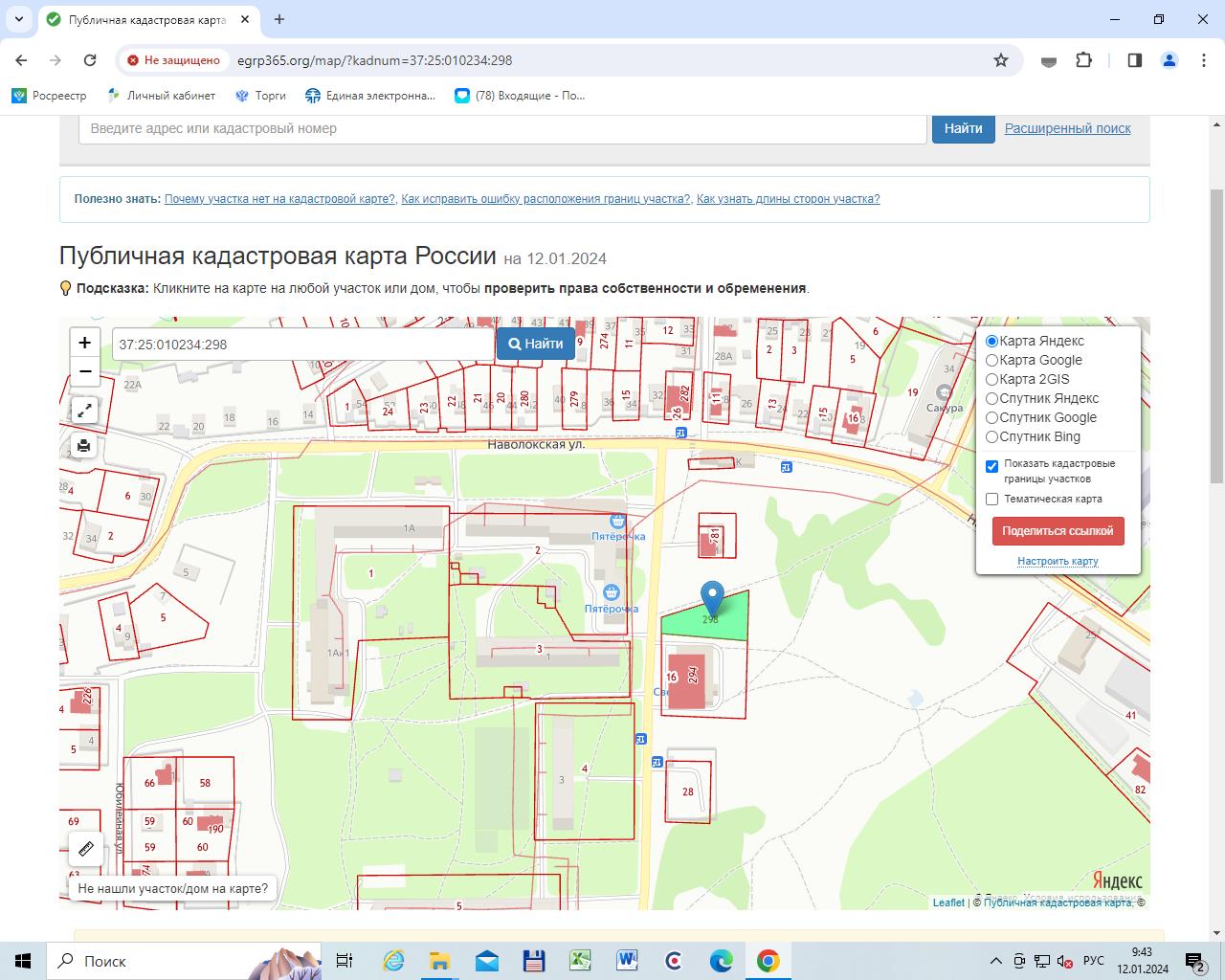 Приложение № 4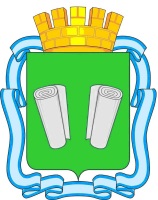 ПОСТАНОВЛЕНИЕадминистрации городского округа Кинешмаот ________________ № _______  О проведении аукциона на право заключения договора аренды земельного участка  	В соответствии со ст. 39.11 Земельного кодекса Российской Федерации от 25.10.2001 № 136-ФЗ, ст. 3.3 Федерального закона от 25.10.2001 № 137-ФЗ «О введении в действие Земельного кодекса Российской Федерации», ст. 51 Федерального закона Российской Федерации от 06.10.2003 № 131-ФЗ «Об общих принципах организации местного самоуправления в Российской Федерации», ст.ст. 41, 46, 56 Устава муниципального образования «Городской округ Кинешма», постановлением администрации городского округа Кинешма от 13.02.2023 № 183-п «Об определении условий проведения аукционов по продаже земельного участка и на право заключения договора аренды земельного участка, рассмотрев заявление Смирнова Антона Сергеевича от 14.12.2023, администрация городского округа Кинешма      постановляет:  	1. Провести аукцион на право заключения договора аренды сроком на                          10 (десять) лет земельного участка, площадью 1310 +/- 13 кв.м, расположенного на землях населенных пунктов по адресу: Ивановская область, г. Кинешма,                              ул. Наволокская, разрешенное использование: «магазины», кадастровый номер 37:25:010234:298 (далее –  Участок).    1.1. Начальную цену предмета аукциона (начальный размер годовой арендной платы за Участок) установить в размере 222 341,72 рублей (двести двадцать две тысячи триста сорок один рубль 72 копейки).    2. Назначить организатором торгов Комитет имущественных и земельных отношений администрации городского округа Кинешма.Главагородского округа Кинешма                                                                   В.Г. Ступин  Вид сетиПредельная свобод-ная мощность су-ществующих сетейМаксимальная нагрузкаТехнические условия  на  подключение   объекта Срок действия технических условий Тариф на подключениеЦентрализованная система холодного водоснабжения   г.Кинешма  - тыс. м3/сут. В соответствии с балансом водоснабжения и водоотведения29.12.202328.12.2024Постановление Департамента энергетики и тарифов Ивановской области от 20.12.2022 № 64-к/1Централизованная система водоотведения   г.Кинешма - тыс. м3/сут. В соответствии с балансом водоснабжения и водоотведения29.12.202328.12.2024Постановление Департамента энергетики и тарифов Ивановской области от 20.12.2022 № 64-к/1Централизованная система водоотведения   г.КинешмаДля подключения объектов капитального строительства к сетям инженерно-технического обеспечения по факту определения необходимой подключаемой нагрузки, необходимо заключить договор о подключении (технологическом присоединении).Для подключения объектов капитального строительства к сетям инженерно-технического обеспечения по факту определения необходимой подключаемой нагрузки, необходимо заключить договор о подключении (технологическом присоединении).Для подключения объектов капитального строительства к сетям инженерно-технического обеспечения по факту определения необходимой подключаемой нагрузки, необходимо заключить договор о подключении (технологическом присоединении).Для подключения объектов капитального строительства к сетям инженерно-технического обеспечения по факту определения необходимой подключаемой нагрузки, необходимо заключить договор о подключении (технологическом присоединении).Для подключения объектов капитального строительства к сетям инженерно-технического обеспечения по факту определения необходимой подключаемой нагрузки, необходимо заключить договор о подключении (технологическом присоединении).Сети теплоснабжения и горячего водоснабжения Техническая возможность подключения отсутствует. Техническая возможность подключения отсутствует. Техническая возможность подключения отсутствует. Техническая возможность подключения отсутствует. Техническая возможность подключения отсутствует.